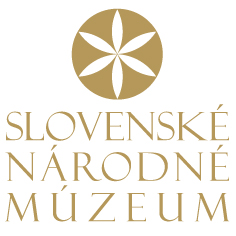 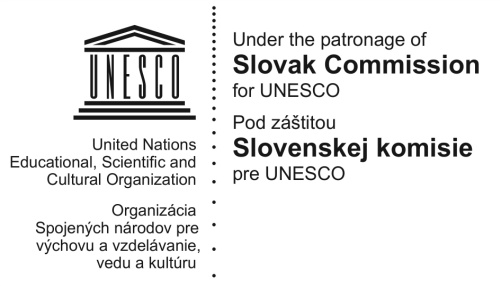 PROGRAM  KONFERENCIECSTI 2018Conservation Science, Technology and Industry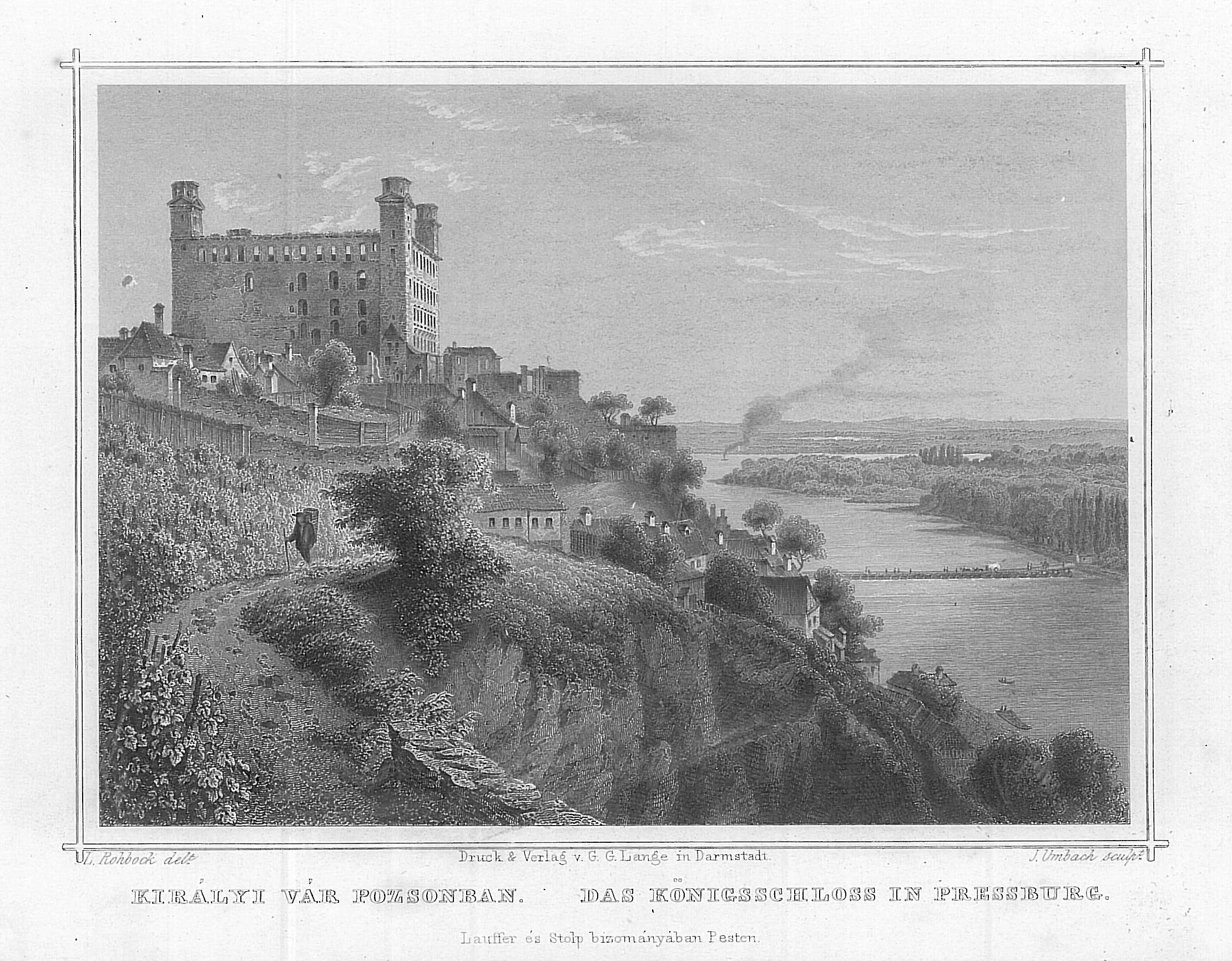 Premosťovanie disciplín a druhov dedičstva – efektívna ochrana dedičstva v 21.storočí7. – 9. marca 2018v SNM – Výstavný pavilón Podhradie Žižkova 16, Bratislava Cieľom konferencie CSTI 2018 je prezentovať progresívne metódy výskumu a prieskumu z rôznych oblastí a interdisciplinárne postupy pri ochrane dedičstva, posilniť interdisciplinárny prístup a výmenu poznatkov a skúseností pri ochrane tohto dedičstva.Ľubica Galajdová, Zuzana Machatová (VŠVU Bratislava): Chemicko-technologický výskum a reštaurovanie blúzky spolku IzabellaEliška Jindrová, Viera Mazíková (Slovenská národná knižnica, detašované pracovisko Vrútky): Nedestruktivní indentifikace a analýza pigmentů v díle CosmographiaPeter Oravec (Slovenská národná knižnica, detašované pracovisko Vrútky): Reštaurovanie fotoalbumu Viery Kohútovej – dobové reštaurátorské zásahy a moderný prístupMatej Ruttkay, Marián Soják, Marián Knoll  (Archeologický ústav SAV, Nitra):                                  Obnova a rekonštrukcia stredovekého kľúča zo Štrby - ŠoldovaPetra Vávrová, Neoralová Jitka, Lucie Mračková, Magda Součková (Národní knihovna ČR v Prahe):  Stanovení světlostálosti materiálů knižní vazby s použitím systému MikrofadeometrEspina García Alba, Pavol Miškovský, Zuzana Jurašeková (PF UPJŠ Katedra biofyziky Košice): Štúdium stability a rozkladu železogalových atramentov pomocou Ramanovej a SERS spektroskopieZuzana Machatová (VŠVU Bratislava), Dušana Grešová, Viera Jančovičová (FCHPT STU Bratislava): Štúdium svetelnej stability fotografického obrazu pripraveného technikou kyanotypieNora Halušková, Zuzana Machatová (VŠVU,  Katedra reštaurovania Bratislava): Retencia organických rozpúšťadiel  v  reštaurátorskej praxiKristýna Banátová, Zuzana Machatová (VŠVU, Bratislava): Pozitivní a negativní vlivy dubláže na olejomalbu na plátěném nosiči (adhezivum Beva 371)Ludmila Holotíková, Anna Blonska: Restaurování reklamního sešitku Julius MeinlLudmila Holotíková, Zuzana Machatová: Restaurování Alba Matičných dejateľov A VI/ 1-52Ľubomír Mati (VŠVU Bratislava):Vplyv svetla na prírodné lakyLenka Nebusová (Univerzitná knižnica v Bratislave):Znovureštaurovanie postylly z fondu UKBRadka Bačovská, Jiří Příhoda, Milan Alberti (PřF MU Brno): Netkané nanotextilie - ochrana kulturního dědictví Zuzana Kisová, Lucia Kraková, Mária Bučková, Andrea Puškárová, Pangallo Domenico (Ústav molekulárnej biológie SAV Bratislava): Využitie esenciálnych olejov na dezinfekciu historických predmetov a muzeálneho prostrediaMiroslava Mamoňová, Ladislav Reiprecht, Ondrej Lipták  (Technická univerzita vo Zvolene): Konsolidácia drevených artefaktov akrylátom - analýzy pomocou skenovacej elektrónovej mikroskopieNora Rapavá, Daniela Tesařová, Viera Mazíková (Slovenská národná knižnica, detašované pracovisko Vrútky): Vplyv etylénoxidovej sterilizácie na vlastnosti vybraných druhov dreva používaných v knižničných dokumentochKatarína Haberová (FCHPT STU Bratislava), Klaudia Hložeková, Zuzana Machatová, Viera Jančovičová:  Stabilita temperových fariebMichal Čeppan, Simona Šimonová, Barbora Kaliňáková, Annemarie Mészárošová, Michal Oravec (FCHPT STU Bratislava): FTIR, IR a UV-Vis-NIR spektrá modelových systémov mikrobiálneho znečistenia papieraJana Gregorová (Stavebná fakulta STU Bratislava): Príprava systému ďalšieho vzdelávania  odborníkov z oblasti obnovy architektonického dedičstvaJana Vaneková, Ján Hamaj, Eva Fottová, Petra Smetanová (Archeologický ústav SAV v Nitre): Konzervácia hrobového nálezu z barokovej hrobky kostola sv. Martina v Hontianskej VrbiciRadoslava Janáčová (ÚĽUV - Múzeum ľudovej umeleckej výroby Stupava), Zuzana Machatová (VŠVU Bratislava):Identifikácia použitých materiálov a strihových dielov na čepci zo začiatku 20. storočiaJán Hamaj:Reštaurovanie knižničnej skrine zo začiatku 19. StoročiaGabriela Vyskočilová, Lucretia Miu, Cristina Carşote, Příhoda Jiří                                (PřF MU Brno, The National Research & Development Institute for Textiles and Leather (INCDTP), Bukurešť): Archeologická useň - degradace a její příčinyIzabela Vajová: Hodnotenie účinnosti deacidifikačných procesov vplyvom prirodzeného starnutiaMiroslav Slúka, Jarmila Tarajčáková, Stanislava Trginová                                (Slovenská národná galéria – Zvolenský zámok):Fyzikálno-chemický prieskum diela „Panna Mária Škapuliarska“Zuzana Špacírová, Filip Hajdu, Barbora Kaliňáková, Nikola Šipošová                          (STU v Bratislave):Využitie nízkoteplotnej atmosférickej plazmy na biologickú dekontamináciu papierových nosičov informáciíSponzori: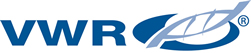 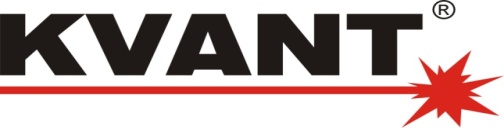 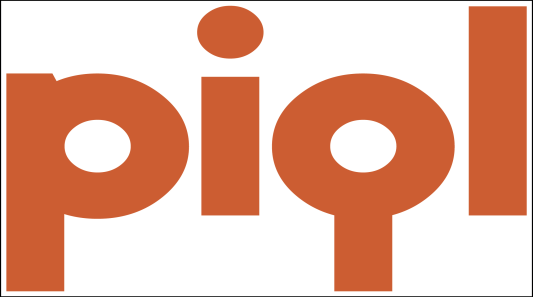 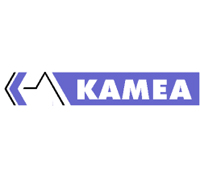 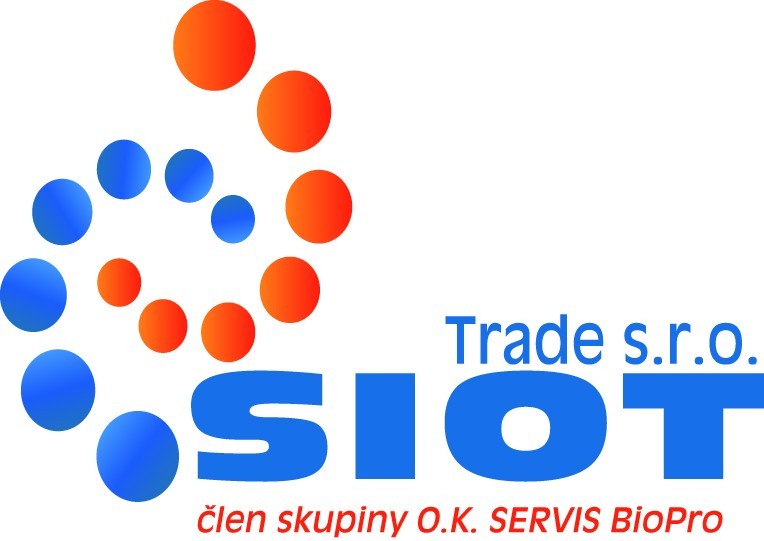 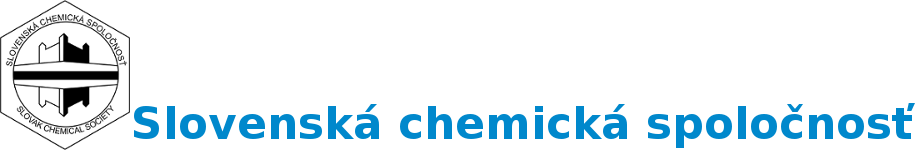 Streda  7. 3. 2018Streda  7. 3. 20188:30 – 9:30Registrácia    9:30 – 9:40Otvorenie9:40 – 10:10Elena Badea (The National Research & Development Institute for Textiles and Leather (INCDTP), Bukurešť): inREACH Infrastructure for Research on Cultural Heritage in the Romanian and European Context  (pozvaná prednáška)10:10–10:40Michal Ďurovič  (Vysoká škola chemicko-technologická v Praze): 44 let výuky konzervátorů, restaurátorů a technologů na Vysoké škole chemicko-technologické v Praze (pozvaná prednáška)10:40–10:50Diskusia  10:50–11:20Prestávka11:20–11:50Jozef Rýchly,  Lyda Rýchla (Ústav polymérov SAV, Bratislava): Stabilita plastov v muzeálnych artefaktoch, možnosti diagnostiky súčasného stavu (pozvaná prednáška)11:50–12:10Vítězslav Knotek, Zuzana Křenková, Josef Červinka (Ústav chemické technologie restaurování památek, VŠCHT Praha): Historicko-technologický průzkum a možnosti doplňování prasklin u sklolaminátových plastik  (prednáška)12:10–12:30Anna Fialová  (Vysoká škola chemicko-technologická v Praze): Odstraňování Paraloidu B72 pomocí nanostrukturovaných prostředků Nanorestore Cleaning®   (prednáška)12:30–12:45Josef Červinka  (FR UPCE Litomyšl): Průzkum laminátové sochy „Rychlost“ Jiřího Nováka  (prípadová štúdia)12:45–13:00Diskusia 13:00–14:00Obedňajšia prestávka14:00–14:20Irena Kučerová, Zuzana Křenková, Vladislava Říhová   (VSCHT V Praze): Česká skleněná mozaika 2. poloviny 20. století  - materiály a technologie  (prednáška)14:20–14:40Pavel Novák, Zuzana Křenková, Vladislava Říhová (Vysoká škola chemicko-technologická v Praze): Korozní problémy exteriérových kovových výtvarných děl z druhé poloviny 20. století  (prednáška)14:40–14:50Matilda Zemanová (FCHPT STU Bratislava),  Kateřina Kreislová : Analýza patiny medi  (krátka informácia)14:50–15:10Michal Novák, Tereza Horáková (Vysoká škola chemicko-technologická v Praze): Vliv doby odležení vápenného hydrátu ve vodě na vlastnosti malt (prednáška)15:10–15:20Diskusia15:20–16:00Prestávka16:00–16:20Radko Tiňo, Katarína Vizárová, Zuzana Haščičová, Filip Hajdú (FCHPT STU Bratislava): Možnosti využitia nízkoteplotnej plazmy v ochrane kultúrneho dedičstva (prednáška)16:20–16:40Radka Benžová (Univerzitná knižnica v Bratislave): Problematika čistenia pergamenu laserom a mikropieskovačkou a ich kritické zhodnotenie (prednáška)16:40–17:00Milena Reháková (FCHPT  STU Bratislava), Danica Stojkovičová (VŠVU Bratislava), Martina Fusková (FCHPT  STU Bratislava): Odstraňovanie povrchových lakových vrstiev využitím modulárneho programu čistenia (prednáška)17:00–17:20Katarína Čížová, Katarína Vizárová, Milena Reháková, Aleš Ház (FCHPT STU Bratislava): Urýchlené starnutie včelieho vosku a jeho význam z hľadiska ceroplastiky  (prednáška)17:20–17:30Ľubica Galajdová, Zuzana Machatová (VŠVU Bratislava): Chemicko-technologický výskum a reštaurovanie blúzky spolku Izabella  (krátka informácia)17:30–17:45Ingrid Ondrejičková Soboslayová (VŠVU Bratislava), Jana Želinská, Domenico Pangallo, Zuzana Kisová, Zuzana Machatová: Vyhodnotenie reštaurátorského výskumu súboru archeologických textílií z Baziliky Sv. Egídia v Bardejove  (prípadová štúdia)17:45–17:55Diskusia Štvrtok    8.  3.  2018Štvrtok    8.  3.  20189:00 – 9:30Manfred Schreiner (Academy of Fine Arts, Institute of Science and Terchnology in Art,  Viena): Multispectral Methods for the Documentation and Analysis of Art Objects (pozvaná prednáška)9:30 – 10:00Cristina Carsote, Elena Badea, Lucretia Miu (The National Research & Development Institute for Textiles and Leather (INCDTP), Bukurešť): In situ investigation of organic materials in museum objects (pozvaná prednáška)10:00–10:20Janka Hradilová, David Hradil  (Laboratoř ALMA, AVU Praha): Dôležitosť technickej histórie umenia na príklade diel významných majstrov (Niclaus Gerhaert von Leiden a Majster Pavol z Levoče) (prednáška)10:20–10:30Diskusia10:30–11:00Prestávka 11:00–11:20Miroslava Mamoňová (Technická univerzita vo Zvolene): Elektrónová mikroskopia a štúdium historických drevných štruktúr (prednáška)11:20–11:40Dušana Ondreková (VŠVU - Katedra reštaurovania): Využitie počítačovej tomografie na drevených polychrómovaných sochách (prednáška)11:40–12:00Petra Štefcová, Jaroslav Valach, Petr Zemánek, Ondřej Kohout, Ladislav Polák, Richard Bruna  (Národní muzeum v Praze): Použití nových zobrazovacích metod při interdisciplinárním průzkumu klínopisných tabulek  ze  sbírky Bedřicha Hrozného  (prednáška)12:00–12:20Domenico Pangallo, Lucia Kraková, Mária Bučková, Andrea Puškárová, Lenka Jeszeová (Ústav molekulárnej biológie SAV Bratislava): Biodeteriorácia kultúrneho dedičstva: moderné prístupy jej identifikácie (prednáška)12:20–12:30Diskusia12:30–13:30Obedňajšia prestávka13:30–14:20Poster Session14:20–14:40Eva Kráľová (Fakulta architektúry STU Bratislava), Ivana Lisická (Ústav manažmentu STU): Priemet ochrany drevených chrámov do rozvojových programov obcí a regiónov  (prednáška)14:40–14:55Jana Gregorová, Vladimír Kohút, Magda Kvasnicová, Oto Makýš (Stavebná fakulta STU Bratislava):Interdisciplinarita pri projektovaní obnovy pamiatok (prípadová štúdia) 14:55–15:15Vladimír Hain,  Eva Kráľová (Fakulta architektúry STU Bratislava): Premosťovanie disciplín pri ochrane dedičstva zážitkom virtuálnej reality  (prednáška)15:15–15:30Andrea Moravčíková, Miroslav Janšto, Katarína Damjanová, Zsolt Papp (LUKUS, Mestské múzeum Lučenec): Lučenecká synagóga, metodik verzus normy  (prípadová štúdia)15:30–15:40Jakub Chromčák (Žilinská univerzita), Michal Grinč (INSET s.r.o.), Tomáš Cesnek (Žilinská univerzita), Viktória Siberová (ŽSR): Využitie vybraných geofyzikálnych metód pri vyhľadávaní podzemných priestorov v historických budovách   (krátka informácia)15:40–16:00Viera Jurková (VHÚ-Vojenské historické múzeum Piešťany): Interdisciplinarita v podmienkach VHÚ - Vojenského historického múzea v Piešťanoch  (prednáška)16:00–16:10Diskusia16:10–16:40Prestávka16:40–17:00Ladislav Reinprecht, Zuzana Vidholdová (Technická univerzita vo Zvolene):Efekt nano-oxidu zinočnatého a akrylátovej živice na biologickú odolnosť konzervovaného dreva (prednáška)17:00–17:20Jaroslav Sandanus, Miloš Slivanský (SvF STU Bratislava): Prieskum biotického a abiotického poškodenia historických krovov  (prednáška)17:20–17:30Zuzana Vidholdová, Gabriela Slabejová, Mária Mertušová (Technická univerzita vo Zvolene): Prípadová štúdia poškodenia drevených plastík v exteriéri  (krátka informácia)17.30–17:45Andrej Štafura, Štefan Nagy, Martin Čulík (Ústav hudobnej vedy SAV Bratislava): Zvukové vlastnosti drevenej organovej píšťaly v kontexte šelakovej politúry  (prípadová štúdia)17:45–18:00Dana Modráčková, Hana Macháčková (Univerzita Pardubice, Fakulta restaurování Litomyšl): Skleněná harmonika - historie unikátního hudebního  nástroje, záchranná konzervace, restaurování a rekonstrukce jeho skleněných částí  (prípadová štúdia)18:00–18:10Diskusia18:30Spoločenské stretnutiePiatok   9. 3. 2018Piatok   9. 3. 20189:00 – 9:20Petra Vávrová, Jitka Neoralová, Dana Hřebecká, Lucie Mračková, Magda Součková  (Národní knihovna ČR v Prahe):Praktické zkušenosti s hromadným odkyselováním knihovních fondů Národní knihovny České republiky  (prednáška)9:20 – 9:40Martina Kmoníčková, Michal Ďurovič   (Vysoká škola chemicko-technologická v Praze): Bookeeper a Papersave: porovnání odkyselovacích metod při dlouhodobém přirozeném stárnutí archiválií   (prednáška)9:40 – 10:00Ondrej Híreš, Nora Rapavá, Zuzana Koreňová, Desana Joštová, Viera Mazíková (Slovenská národná knižnica, detašované pracovisko Vrútky): Odchýlky merania systémom SurveNIR pri analýze kníh (prednáška)10:00–10:10Viera Mazíková, Ondrej Híreš, Eliška Jindrová, Nora Rapavá (Slovenská národná knižnica, detašované pracovisko Vrútky): Vplyv etylénoxidovej sterilizácie na rôzne druhy knižničných materiálov (krátka informácia)10:10–10:30Petra Slaninová, Emília Hanusová, Ivana Kollárová, Lenka Nebusová, Tomáš Horniak (Univerzitná knižnica v Bratislave): Dezinfekcia knižného fondu, mobiliáru a priestorov  (prednáška)10:30–10:50Zuzana Hafková, Alena Maková (Slovenský národný archív Bratislava):Porovnanie vlastností klucelových laminačných fólií používaných pri stabilizácii poškodeného pauzovacieho papiera (prednáška)10:50–11:00Martina Nováková, Zuzana Styková, Michal Ďurovič(Vysoká škola chemicko-technologická v Praze): Vliv retardérů hoření na archivní lepenky (krátka informácia)11:00–11:10Diskusia11:10–11:30Prestávka11:30–11:50Michal Veselý, Petr Dzik, Petr Klusoň, Markéta Kabelková (Vysoké učení technické v Brně): Světelný dozimetr (prednáška)11:50–12:10Vladimír Bukovský, Mariana Švehlová (Katedra mediamatiky a kultúrneho dedičstva, FHV, Žilinská univerzita v Žiline), Katarína Kianicová (Univerzita Komenského, Bratislava): Degradácia farebnej fotografie na dennom svetle  (prednáška)12:10–12:30Jana Križanová (VŠVU, katedra reštaurovania, Bratislava):Želatínovo strieborné fotografické papiere používané v USA umeleckými fotografmi 20. storočia (prednáška)12:30–12:50Katarína Haberová (FCHPT STU Bratislava), Machatová Zuzana, Luprichová Zuzana, Jančovičová Viera: Prieskum historických fotografií v depozitári papiera SNM na Bratislavskom hrade (prednáška)12:50–13:00Diskusia 13:00Vyhodnotenie posterovej sekcie/ocenenie najlepších študentských posterovZáver konferenciePosterové prezentácie